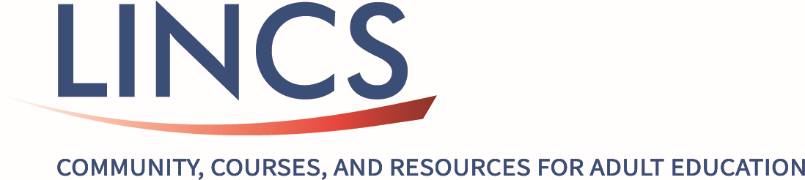 ESL Pro: Meeting the Language Needs of Today’s English Language Learner Focus on Increasing the Rigor of ESL InstructionAssignment #1Pre Study Circle Assignment
Bring this completed assignment with you to the first study circle session.Before reading the issue brief, reflect for a moment on what rigorous instruction means to you. Jot some notes here.Read the ESL Pro issue brief. Take notes on the key ideas about rigorous instruction that are highlighted in the brief.How do your ideas about rigorous ESL instruction align with the ideas outlined in the brief?What questions, if any, have been raised for you after reading this issue brief?